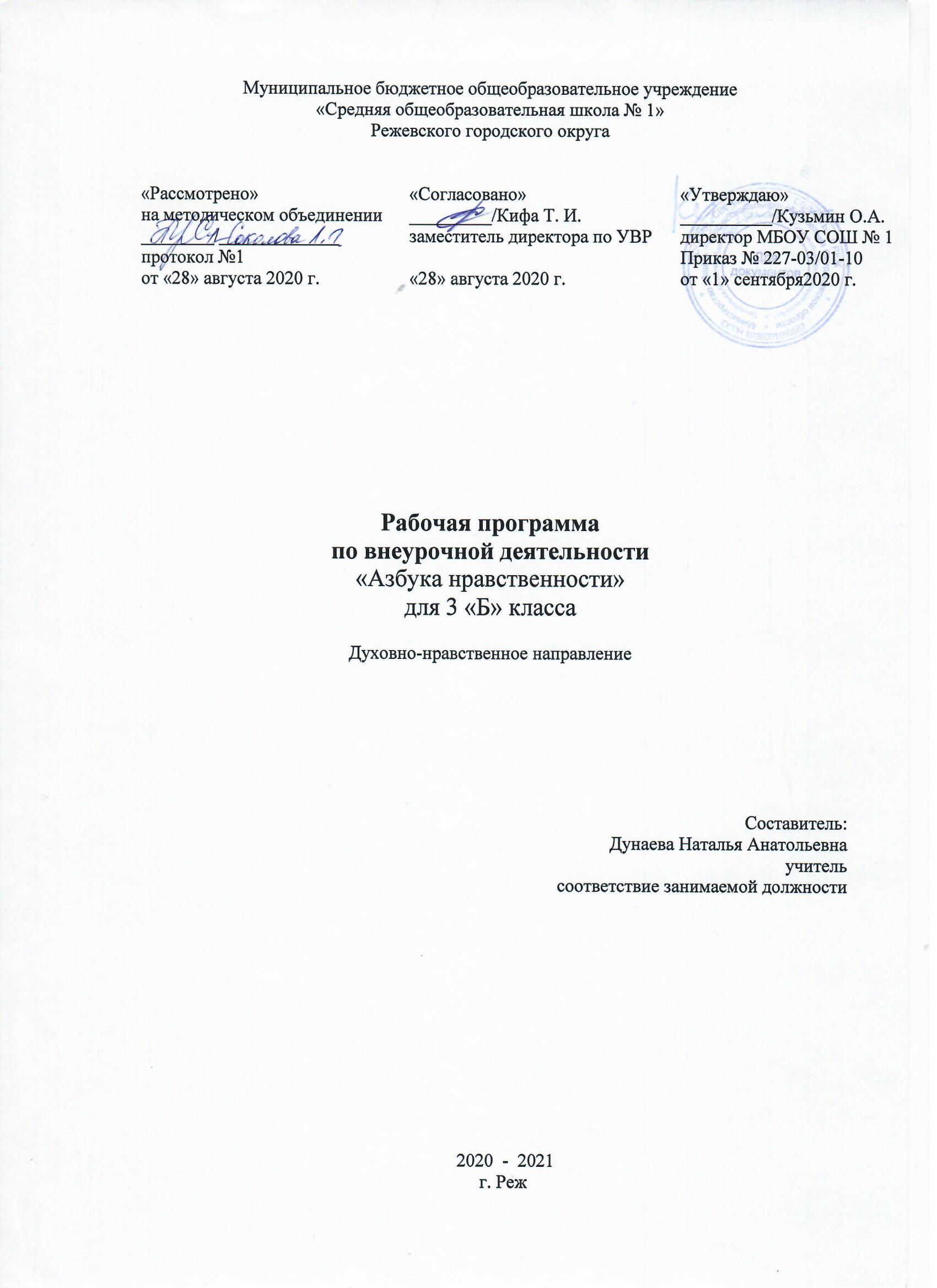 Пояснительная запискаПрограмма разработана на основе Федерального государственного образовательного стандарта начального общего образования, утверждённого приказом Министерства образования и науки РФ от 06.10.2009 г. № 373; Концепции духовно-нравственного развития и воспитания личности гражданина России. Проблеме духовно-нравственного развития в современном обществе отводится особое значение. И связано это с тем, что в настоящее время потеряны моральные ориентиры, обеспечивающие такие понятия, как совесть, честь, долг. Произошло усиление криминогенной обстановки, наркомании среди подростков, потеря позитивной мотивации к учению. В Концепции духовно-нравственного развития и воспитания гражданина России определён современный национальный воспитательный идеал. Это - высоконравственный, творческий, компетентный гражданин России, принимающий судьбу Отечества как свою личную, осознающий ответственность за настоящее и будущее своей страны, укоренённый в духовных и культурных традициях многонационального народа Российской Федерации. Работа по духовно-нравственному воспитанию должна начинаться в младшем школьном возрасте со знакомства детей с нравственными нормами и правилами поведения и формирования моральных привычек. В начальной школе перед учителем стоит задача: открыв путь к сердцу и уму маленького человека, воспитать полноценную личность, сформировать систему нравственных ценностей младшего школьника, имеющего внутреннюю позицию, представляющую собой осознанное отношение к собственному «Я», к окружающим, к социально одобряемым и неодобряемым формам поведенияАктуальность программы определена тем, что одной из важнейших задач образования в настоящее время является освоение детьми духовных ценностей, накопленных человечеством. Уровень нравственности человека отражается на его поведении, которое контролируется его внутренними побуждениями, собственными взглядами и убеждениями. Выработка таких взглядов, убеждений и привычек составляет сущность нравственного воспитания. Новизна программы в том, что она направлена   на поддержку становления и развития высоконравственного, творческого, компетентного гражданина России. Программа обеспечивает реализацию одного из направлений духовно-нравственного воспитания и развития: воспитание нравственных чувств и этического сознания младшего школьника. Программа «Азбука нравственности» составлена на основе программы  Э. Козлова, В. Петровой, И. Хомяковой «Азбука нравственности», и может быть реализована учителем начальной школы в сотрудничестве с родителями. «Азбука нравственности» должна быть эмоциональной, строиться на непроизвольном внимании и памяти, включать в себя игровые элементы. Необходимо использовать яркую наглядность и электронные ресурсы. На уроках нравственности важна активность школьника, его участие в обсуждениях жизненных ситуаций. Это уроки разъяснения, объяснения и обучения. Основная задача учителя состоит в том, чтобы пробудить у ребёнка интерес к внутреннему миру человека, заставить задуматься о себе и своих поступках, их нравственной сущности. Цель программы:-  воспитание нравственных чувств и этического сознания  у младших школьников.  Задачи:Сформировать первоначальные представления о моральных нормах и правилах нравственного поведения, об этических нормах взаимоотношений в семье, между поколениями, этносами, носителями различных убеждений, представителями социальных групп.Способствовать усвоению правил поведения в образовательном учреждении, дома, на улице, в населённом пункте, в общественных местах, на природе.Раскрывать сущность нравственных поступков, поведения и отношений между людьми  разного возраста на основе взаимопомощи и поддержки.Научить приемам и правилам ведения дискуссии, аргументировано высказывать свое мнение и внимательно слушать мнение собеседника.Занятия проводятся в форме уроков, тренингов, внеурочных мероприятий и игровых программ, позволяющих школьникам приобретать опыт  нравственного поведения.Реализация программы предполагает формирование первоначального представления о базовых ценностях отечественной культуры в процессе проведения бесед, экскурсий, заочных путешествий, участия в творческой деятельности, такой, как театральные постановки, литературно-музыкальные композиции, художественные выставки, просмотр видеофильмов. Место в учебном плане Курс «Азбука нравственности» рассчитан на 101 час, из них в 1 классе – 33ч., 2-3 классы – 34 ч.(с нагрузкой 1 раз в неделю)Принципы обучения.Программа составлена на основе  следующих принципов духовно–нравственного развития и воспитания:Принцип ориентации на идеал. Идеал – это высшая ценность, совершенное состояние человека, семьи, школьного коллектива, социальной группы, общества, высшая норма нравственных отношений, превосходная степень нравственного представления о должном. Идеалы определяют смыслы воспитания, то, ради чего оно организуется. Идеалы сохраняются в традициях и служат основными ориентирами человеческой жизни, духовно-нравственного и социального развития личности. Аксиологический принцип. Ценности определяют основное содержание духовно-нравственного развития и воспитания личности младшего школьника. Принцип следования нравственному примеру. Следование примеру — ведущий метод нравственного воспитания. Содержание внеучебной и внешкольной деятельности должно быть наполнено примерами нравственного поведения. Пример как метод воспитания позволяет расширить нравственный опыт ребёнка, побудить его к внутреннему диалогу, пробудить в нём нравственную рефлексию, обеспечить возможность выбора при построении собственной системы ценностных отношений, продемонстрировать ребёнку реальную возможность следования идеалу в жизни. Принцип идентификации (персонификации). Идентификация — устойчивое отождествление себя со значимым другим, стремление быть похожим на него. В младшем школьном возрасте преобладает образно-эмоциональное восприятие действительности, развиты механизмы подражания, эмпатии, способность к идентификации. Принцип диалогического общения. В формировании ценностных отношений большую роль играет диалогическое общение младшего школьника со сверстниками, родителями (законными представителями), учителем и другими значимыми взрослыми. Выработка личностью собственной системы ценностей, поиск смысла жизни невозможны вне диалогического общения человека с другим человеком, ребёнка со значимым взрослым.Принцип полисубъектности воспитания. В современных условиях процесс развития и воспитания личности имеет полисубъектный, многомерно-деятельностный характер. Младший школьник включён в различные виды социальной, информационной, коммуникативной активности, в содержании которых присутствуют разные, нередко противоречивые ценности и мировоззренческие установки. Принцип системно-деятельностной организации воспитания. Воспитание, направленное на духовно-нравственное развитие обучающихся и поддерживаемое всем укладом школьной жизни, включает в себя организацию учебной, внеучебной, общественно значимой деятельности младших школьников. Интеграция содержания различных видов деятельности обучающихся в рамках программы их духовно-нравственного развития и воспитания осуществляется на основе воспитательных идеалов и ценностей. Перечисленные принципы определяют концептуальную основу уклада школьной жизни. Методы обученияМетоды обучения - это наиболее рациональные приемы, посредством которых учитель воспитывает у учащихся необходимые умения и навыки и передает им свои знания. Словесные методы - создают у учащихся предварительное представление об изучаемом движении. Для этого учитель использует: объяснение, рассказ, замечания; команды, распоряжения, указания, подсчет и т.д. Наглядные методы — применяются главным образом в виде показа упражнений, учебных наглядных пособий, видеофильмов. Эти методы помогают создать у учеников конкретные представления об изучаемых действиях. Практические методы - в группу практических методов входит: -метод упражнений; -игровой; -соревновательный.Планируемые результаты  освоения обучающимися программы внеурочной деятельности «Азбука нравственности»Воспитание нравственных чувств и этического сознания  у младших школьников как направление духовно-нравственного развития и воспитания обучающихся должно обеспечивать присвоение ими соответствующих ценностей, формирование знаний, начальных представлений, опыта эмоционально-ценностного постижения действительности и общественного действия в контексте становления идентичности гражданина России.В ходе реализации программы «Азбука нравственности» будет обеспечено достижение обучающимися воспитательных результатов  и эффектов.Воспитательные результаты распределяются по трём уровням.Первый уровень результатов — приобретение обучающимися социальных знаний (о нравственных  нормах,  социально одобряемых и не одобряемых формах поведения в обществе и·т.·п.), первичного понимания социальной реальности и повседневной жизни. Для достижения данного уровня результатов особое значение имеет взаимодействие обучающегося со своими учителями  как значимыми для него носителями положительного социального знания и повседневного опыта.Второй уровень результатов — получение обучающимися опыта переживания и позитивного отношения к базовым ценностям общества, ценностного отношения к социальной реальности в целом. Для достижения данного уровня результатов особое значение имеет взаимодействие обучающихся между собой на уровне класса, образовательного учреждения, т. е. в защищённой, дружественной среде, в которой ребёнок получает первое практическое подтверждение приобретённых социальных знаний, начинает их ценить.Третий уровень результатов — получение обучающимся начального  опыта самостоятельного общественного действия, формирование у младшего школьника социально приемлемых моделей поведения. Только в самостоятельном общественном действии человек действительно становится  гражданином, социальным деятелем, свободным человеком. Для достижения данного уровня результатов особое значение имеет взаимодействие обучающегося с представителями различных социальных субъектов за пределами образовательного учреждения, в открытой общественной среде.С переходом от одного уровня результатов к другому существенно возрастают воспитательные эффекты:- на первом уровне воспитание приближено к обучению, при этом предметом воспитания как учения являются не столько научные знания, сколько знания о ценностях;- на втором уровне воспитание осуществляется в контексте жизнедеятельности школьников и ценности могут усваиваться ими в форме отдельных нравственно ориентированных поступков;- на третьем уровне создаются необходимые условия для участия обучающихся в нравственно ориентированной социально значимой деятельности и приобретения ими элементов опыта нравственного поведения и жизни.Переход от одного уровня воспитательных результатов к другому должен быть последовательным, постепенным, это необходимо учитывать при организации воспитания  социализации младших школьников.В первом классе дети особенно восприимчивы к новому социальному знанию, стремятся понять новую для них школьную реальность. Задача педагога поддерживать эту тенденцию, способствовать используемыми им воспитательными формами достижению ребенком первого уровня результатов.Во втором и третьем классе, как правило, набирает силу процесс развития детского коллектива, резко активизируется межличностное взаимодействие  младших школьников друг с другом, что создает благоприятную ситуацию для достижения второго уровня  воспитательных результатов. К четвертому классу у младшего школьника появляется   реальная возможность выхода в пространство общественного действия, то есть достижение третьего уровня воспитательных результатов.Достижение трёх уровней воспитательных результатов обеспечивает появление значимых эффектов духовно-нравственного развития и воспитания обучающихся — формирование основ российской идентичности, присвоение базовых национальных ценностей, развитие нравственного самосознания, укрепление духовного и социально-психологического здоровья, позитивного отношения к жизни, доверия к людям и обществу и т. д.            В результате прохождения программного материала к концу 3 класса обучающиеся должны  знать:1. Ранее изученные заповеди и афоризмы.2. Каким должен быть воспитанный человек. 3. Требования этикета к разговору, в том числе к разговору по телефону.4. Краткое содержание прочитанных на уроках притч и сказок в подтверждении своих нравственных убеждений.5. Пословицы о дружбе, верности данному слову, доброте, благодарности.6. Правила вежливого отказа, несогласия. Как обращаться к разным людям.Уметь:1. Соблюдать правила вежливости и красивых манер.2. На практике применять методы самовоспитания и самоконтроля.3. Уметь разговаривать по телефону, соблюдая правила этикета.4. Уважать чужое мнение, будучи несогласным с ним.5. Проявлять тактичность и доброжелательность в общении.6. Быть сострадательными к чужому горю.7. Не обижать животных и птиц.8. Различать добро и зло, давать правильную оценку поступков литературных героев, уметь мысленно ставить себя в аналогичную ситуацию.9. Проявлять положительные моральные качества в достойном поведении, поступках.У обучающихся будут сформированы универсальные учебные действия Личностные: -ориентация в нравственном содержании и смысле как собственных поступков, так и поступков окружающих людей;- знание основных моральных норм и ориентация на их выполнение;- развитие этических чувств — стыда, вины, совести как регуляторов морального поведения;- эмпатия как понимание чувств  других людей и сопереживание им; Дети получат возможность для формирования:- морального сознания на конвенциональном уровне, способности к решению моральных дилемм на основе учёта позиций партнёров в общении, ориентации на их мотивы и чувства, устойчивое следование в поведении моральным нормам и этическим требованиям;- эмпатии как осознанного понимания чувств  других людей и сопереживания им, выражающихся в поступках, направленных на помощь и обеспечение благополучия.       Регулятивные:- принимать и сохранять учебную задачу;- учитывать выделенные учителем ориентиры действия в новом учебном материале в сотрудничестве с учителем;- планировать свои действия в соответствии с поставленной задачей и условиями её реализации, в том числе во внутреннем плане;- адекватно воспринимать предложения и оценку учителей, товарищей, родителей и других людей;- вносить необходимые коррективы в действие после его завершения на основе его оценки и учёта характера сделанных ошибок, использовать предложения и оценки для создания нового, более совершенного результата, использовать запись (фиксацию) в цифровой форме хода и результатов решения задачи, собственной звучащей речи на русском, родном и иностранном языках;      Познавательные:- осуществлять поиск необходимой информации для выполнения учебных заданий с использованием учебной литературы, энциклопедий, справочников (включая электронные, цифровые), в открытом информационном пространстве, в том числе контролируемом пространстве Интернета;- строить сообщения в устной и письменной форме;- осуществлять анализ объектов с выделением существенных и несущественных признаков;      Коммуникативные:- адекватно использовать коммуникативные, прежде всего речевые, средства для решения различных коммуникативных задач, строить монологическое высказывание, владеть диалогической формой коммуникации;- допускать возможность существования у людей различных точек зрения, в том числе не совпадающих с его собственной, и ориентироваться на позицию партнёра в общении и взаимодействии;- учитывать разные мнения и стремиться к координации различных позиций в сотрудничестве;- формулировать собственное мнение и позицию;- договариваться и приходить к общему решению в совместной деятельности, в том числе в ситуации столкновения интересов;Для оценки планируемых результатов освоения программы «Азбука нравственности» рекомендовано использовать диагностический инструментарий, заложенный в пособии «Как проектировать универсальные учебные действия в начальной школе: от действия к мысли».  Содержание программы3 класс -  34 часаРаздел 1: Культура общения (8ч)Этикет разговора. Общение к разным людям. Вежливый отказ, несогласие. Этикетные ситуации. Афоризмы. Разговор по телефону. Играем роль воспитанного человека.Раздел 2: Самовоспитание (8ч)Что значит быть вежливым? Мои достоинства и недостатки. Большое значение маленьких радостей. О хороших и дурных привычках. Афоризмы о самовоспитании.Раздел 3: Общечеловеческие нормы нравственности (8ч)Заповеди: как мы их исполняем. О сострадании и жестокосердии. Лгать нельзя, но если…? Всегда ли богатство счастье? Спешите делать добро. Без труда не вытащишь и рыбку из пруда.Раздел 4: Как сердцу высказать себя. Другому как понять тебя? (10ч)Как сердцу высказать себя? В трудной ситуации, попытаемся разобраться. И нам сочувствие даётся, как нам даётся благодать. Думай хорошо – и мысли созревают в добрые поступки. Диалоги о хороших манерах, добре и зле. Афоризмы. Чему научились на уроках этики.Тематический план Календарно-тематическое планирование№п/пНазвание раздела Кол-вочасовСроки  проведенияОсновные виды учебной деятельности1.Культура общения8Приобретение обучающимися социальных знаний (о нравственных  нормах,  социально одобряемых и не одобряемых формах поведения в обществе и·т.·п.), первичного понимания социальной реальности и повседневной жизни. Взаимодействие обучающегося со своими учителями  как значимыми для него носителями положительного социального знания и повседневного опыта.Получение обучающимися опыта переживания и позитивного отношения к базовым ценностям общества, ценностного отношения к социальной реальности в целом. Взаимодействие обучающихся между собой на уровне класса, образовательного учреждения, т. е. в защищённой, дружественной среде, в которой ребёнок получает первое практическое подтверждение приобретённых социальных знаний, начинает их ценить.   Получение обучающимся начального  опыта самостоятельного общественного действия, формирование у младшего школьника социально приемлемых моделей поведения. 2.Самовоспитание8Приобретение обучающимися социальных знаний (о нравственных  нормах,  социально одобряемых и не одобряемых формах поведения в обществе и·т.·п.), первичного понимания социальной реальности и повседневной жизни. Взаимодействие обучающегося со своими учителями  как значимыми для него носителями положительного социального знания и повседневного опыта.Получение обучающимися опыта переживания и позитивного отношения к базовым ценностям общества, ценностного отношения к социальной реальности в целом. Взаимодействие обучающихся между собой на уровне класса, образовательного учреждения, т. е. в защищённой, дружественной среде, в которой ребёнок получает первое практическое подтверждение приобретённых социальных знаний, начинает их ценить.   Получение обучающимся начального  опыта самостоятельного общественного действия, формирование у младшего школьника социально приемлемых моделей поведения. 3.Общечеловеческие нормы нравственности8Приобретение обучающимися социальных знаний (о нравственных  нормах,  социально одобряемых и не одобряемых формах поведения в обществе и·т.·п.), первичного понимания социальной реальности и повседневной жизни. Взаимодействие обучающегося со своими учителями  как значимыми для него носителями положительного социального знания и повседневного опыта.Получение обучающимися опыта переживания и позитивного отношения к базовым ценностям общества, ценностного отношения к социальной реальности в целом. Взаимодействие обучающихся между собой на уровне класса, образовательного учреждения, т. е. в защищённой, дружественной среде, в которой ребёнок получает первое практическое подтверждение приобретённых социальных знаний, начинает их ценить.   Получение обучающимся начального  опыта самостоятельного общественного действия, формирование у младшего школьника социально приемлемых моделей поведения. 4.Как сердцу высказать себя. Другому как понять тебя?10Приобретение обучающимися социальных знаний (о нравственных  нормах,  социально одобряемых и не одобряемых формах поведения в обществе и·т.·п.), первичного понимания социальной реальности и повседневной жизни. Взаимодействие обучающегося со своими учителями  как значимыми для него носителями положительного социального знания и повседневного опыта.Получение обучающимися опыта переживания и позитивного отношения к базовым ценностям общества, ценностного отношения к социальной реальности в целом. Взаимодействие обучающихся между собой на уровне класса, образовательного учреждения, т. е. в защищённой, дружественной среде, в которой ребёнок получает первое практическое подтверждение приобретённых социальных знаний, начинает их ценить.   Получение обучающимся начального  опыта самостоятельного общественного действия, формирование у младшего школьника социально приемлемых моделей поведения.                                                                                Всего:  34 часа  34 часаПриобретение обучающимися социальных знаний (о нравственных  нормах,  социально одобряемых и не одобряемых формах поведения в обществе и·т.·п.), первичного понимания социальной реальности и повседневной жизни. Взаимодействие обучающегося со своими учителями  как значимыми для него носителями положительного социального знания и повседневного опыта.Получение обучающимися опыта переживания и позитивного отношения к базовым ценностям общества, ценностного отношения к социальной реальности в целом. Взаимодействие обучающихся между собой на уровне класса, образовательного учреждения, т. е. в защищённой, дружественной среде, в которой ребёнок получает первое практическое подтверждение приобретённых социальных знаний, начинает их ценить.   Получение обучающимся начального  опыта самостоятельного общественного действия, формирование у младшего школьника социально приемлемых моделей поведения. №п/пНаименование разделов и тем.Кол-вочасовДата проведенияКультура общения – 8 часовКультура общения – 8 часовКультура общения – 8 часовКультура общения – 8 часов1.Этикет разговора.12.Обращение к разным людям.13.Вежливый отказ, несогласие.14.Этикетные ситуации.15.Этикетные ситуации.16.Афоризмы.             17.Разговор по телефону.18.Играем роль воспитанного человека.1Самовоспитание  -  8  часовСамовоспитание  -  8  часовСамовоспитание  -  8  часовСамовоспитание  -  8  часов9.Что значит быть вежливым?110.Мои достоинства и недостатки.111.Мои достоинства и недостатки.112.Большое значение маленьких радостей.113.О хороших и дурных привычках.114.О хороших и дурных привычках.115.Заповеди: как мы их исполняем.116.О сострадании и жестокосердии.1Общечеловеческие нормы нравственности  -  8  часовОбщечеловеческие нормы нравственности  -  8  часовОбщечеловеческие нормы нравственности  -  8  часовОбщечеловеческие нормы нравственности  -  8  часов17.О сострадании и жестокосердии.118.Лгать нельзя, но если...?119.Лгать нельзя, но если...?120.Всегда ли богатство счастье?121.Всегда ли богатство счастье?122.Спешите делать добро.123.Спешите делать добро.124.Без труда не вытащишь и рыбку из пруда.1Как сердцу высказать себя. Другому как понять тебя?  -  10 часовКак сердцу высказать себя. Другому как понять тебя?  -  10 часовКак сердцу высказать себя. Другому как понять тебя?  -  10 часовКак сердцу высказать себя. Другому как понять тебя?  -  10 часов25.«Как сердцу высказать себя?»126.«Как сердцу высказать себя?»127.В трудной ситуации попытаемся разобраться.128.В трудной ситуации, попытаемся разобраться.129.В трудной ситуации, попытаемся разобраться.130.«И нам сочувствие даётся, как нам даётся благодать».131.«Думай хорошо - и мысли созревают в добрые поступки».132.Диалоги о хороших манерах, добре и зле.133Диалоги о хороших манерах, добре и зле.133.Чему мы научились1	Всего:	Всего:             34 часа             34 часа